Én million nordmenn på PC-jakt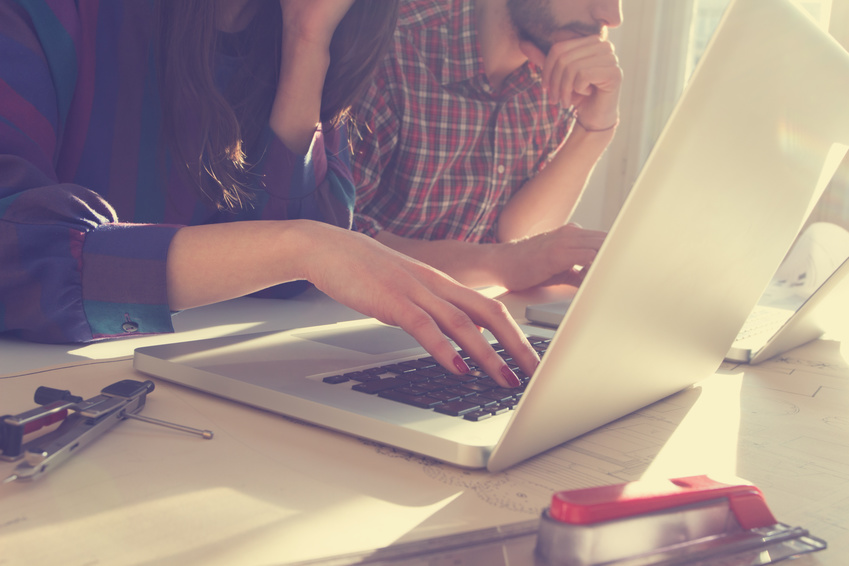 Fersk undersøkelse viser at godt over én million nordmenn avslutter sommerferien med å lete etter ny PC. I snitt bruker vi over 8.000 kroner når vi handler ny datamaskin.
Slutten på sommerferien betyr starten på et nytt skole- og jobbår - og på en meget travel periode med hensyn til kjøp og salg av PC. En undersøkelse YouGov har gjort viser at 30 prosent av de spurte enten har kjøpt PC allerede i løpet av de siste ukene, eller vurderer å gjøre det. Det tilsvarer i overkant av 1,1 millioner nordmenn.*- Det antallet stemmer godt med det trykket vi opplever i data-avdelingene våre landet rundt om dagen. Det er usedvanlig mange som er innom og ser på bærbare maskiner, og faktisk er det bare julesalget som kan måle seg med perioden vi er inne i nå, sier André Hesselroth, som er salgssjef for data hos Elkjøp. 
Undersøkelsen viser også at vi er villige til å bruke relativt mye penger når vi først kjøper oss ny PC. I snitt svarer Ola og Kari Nordmann at de brukte i overkant av 8.200 kroner på den forrige bærbare datamaskinen de skaffet seg.Samtidig svarer de som vurderer å kjøpe seg ny maskin at de i snitt ser for seg å bruke like i underkant av 8.100 kroner.Bruker mer penger enn før- Vi ser at kundene våre bruker mer penger på bærbar PC enn de gjorde tidligere, men når det er sagt så er det stor forskjell i pris mellom de ulike modellene og typene. Man kan få gode Windows-PC-er til langt under snittet på 8.200 kroner, og det er ikke alle som har behov for en Mac til 10-12.000, sier Hesselroth. Han forteller at det har vært en rivende utvikling innen segmentet bærbare datamaskiner de siste årene, og at ny teknologi som ble lansert for en stund tilbake nå virkelig er i ferd med å sette seg. - Kundene ser nå i større og større grad etter såkalte 2-i-1-løsninger, altså modeller som kan brukes både som en tradisjonell datamaskin, men der skjermen kan tas av slik at den også fungerer som et nettbrett. Denne teknologien kom for to-tre år siden og har nå for alvor begynt å sette seg. Generelt kan vi si at vi har sett et betydelig kvalitetsløft innenfor segmentet bærbare datamaskiner de siste årene, sier Hesselroth hos Elkjøp. Av andre trender innenfor kategorien nevner han fremmarsjen av såkalte SSD-harddisker, større fokus på Full HD-skjerm, bedre batterikapasitet og nyere trådløse nettverksløsninger.
Økende interesse for gaming Undersøkelsen viser også at 30 prosent av de spurte bruker samme bærbare datamaskin til både spill/gaming og til andre oppgaver. - Interessen for dataspill er kraftig økende i Norge, og er du skikkelig hekta på gaming er du nok også villig til å bruke en del på en god og kraftig maskin. Dette bidrar nok også til at nordmenn generelt går for modeller i en høyere prisklasse enn de kanskje gjorde tidligere, sier salgssjef for data hos Elkjøp, André Hesselroth. 
UNDERSØKELSEN: 
Vurderer du eller noen i husstanden din å kjøpe ny bærbar PC til skolestart/starten av høsten eller har det nylig blitt kjøpt inn en PC til dette formålet?Ja, har allerede kjøpt/vurderer å kjøpe: 30 prosentNei, har ingen planer om kjøp: 70 prosent
Hva kostet den bærbare PC-en du/dere kjøpte nylig? (dersom de allerede har kjøpt)Gjennomsnitt: 8.232 kroner
Hvor mye vil du anslå at dere/du kommer til å bruke på en ny bærbar PC?Gjennomsnitt: 8.070 kroner
Undersøkelsen utført av YouGov august 2016 blant et representativt utvalg av 1.004 nordmenn mellom 18 og 74 år. 
* Tall fra Statistisk Sentralbyrå viser at det er rundt 3,7 millioner nordmenn mellom 18 og 74 år i Norge. YouGov-undersøkelsen er gjort blant denne gruppen. 